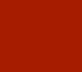 FELIXHENDRIANJalan Sunter Hijau 4 E4 No. 3Jakarta 14350Indonesia+621 651 44 29+62813 1601 040529E47298felix.fxh@gmail.comfacebook.com/felix.hendriantwitter.com/felix62993linkedin.com/in/felixhendrianEDUCATIONBina Nusantara UniversityInformation Technology — 2011-presentMinor : Database Technology GPA until 4th Semester : 3.55Studying Information Technology in Bina Nusantara University, Jakarta.Take a Database Technology Minor SMAN 2 JakartaScience Class — 2008-2011Received formal education in science major in SMA Negeri 2 Jakarta.EXPERIENCEVolunteer on Hexion (Games Division)2011Accommodation Division in Christian Community Retreat2009SKILLSBasic Programming in C/C++, Java (JSP).Well Verse with MySQL and Ms. Office (Ms. Access, Ms. Word, Ms. Power Point ). Well Verse with Adobe Dreamweaver and Adobe Photoshop.Basic Knowledge in HTML.Good in spoken and written English.HOBBIESSports (basketball, football, badminton).Computer Gaming (especially First Person Shooter and Strategic games).